Objective:Create a PowerPoint presentation about roller coasters of the world. Use www.rcdb.com and http://coasterbuzz.com to find all of your information. Take that information and place it into a fun, exciting presentation.Include the following items in your presentation:A title slide (title of the presentation, your name and the date)At least 10 different roller coasters (two slides for each) (I did one each)Information about each roller coasterName of roller coasterLocation (City and State/Country)TypeLengthSpeedSlide transitionsSlide designs or backgroundsSlide animations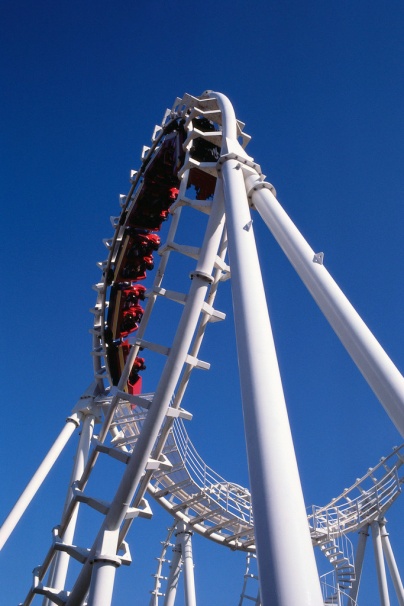 